MULTINARZĘDZIE 81419 W PUDEŁKU PREZENTOWYM Z NAPISEM I LOGO – SPECYFIKACJAMultinarzędzie 81419:narzędzie wielofunkcyjne ze stali nierdzewnej z drewnianymi uchwytami, wyposażone 
w nożyk, kombinerki, piłkę, nożyczki i śrubokręt.kolor: brązowymateriał: drewno, metal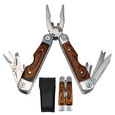 wymiary: 6,5 x 4 x 15 cmilość – 3 szt.Pudełko prezentowe z napisem i logo:kolor: ciemnogranatowy,materiał: twarda, wytrzymała, gładka tektura,pudełko wyposażone w pokrywkę,wymiary: ok. 20 x 10 x 5 cm,wymiary dostosowane do wielkości multinarzędzia, tak aby po jego włożeniu pudełko swobodnie się zamykało,na pokrywce pudełka: nadruk w kolorze srebrnym – napis POMAGAMY I CHRONIMY oraz logo Centrum Szkolenia Policji w Legionowieorientacja nadruku: poziomarozmiar pola nadruku: ok. 10 x 5 cmilość – 3 szt.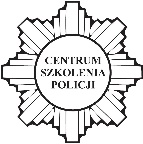 KRYTERIA I WARUNKI FORMALNE ZAMÓWIENIA:termin dostawy – do 14 dni od daty złożenia zamówienia,koszt dostawy – po stronie Wykonawcy,warunki płatności – faktura przelewowa z 30-dniowym terminem płatności,wraz z ofertą Wykonawca prześle do Zamawiającego:wizualizację projektu, przygotowaną samodzielnie na podstawie grafiki zamieszczonej na Platformie Zakupowej,kalkulację całkowitych kosztów realizacji zamówienia.